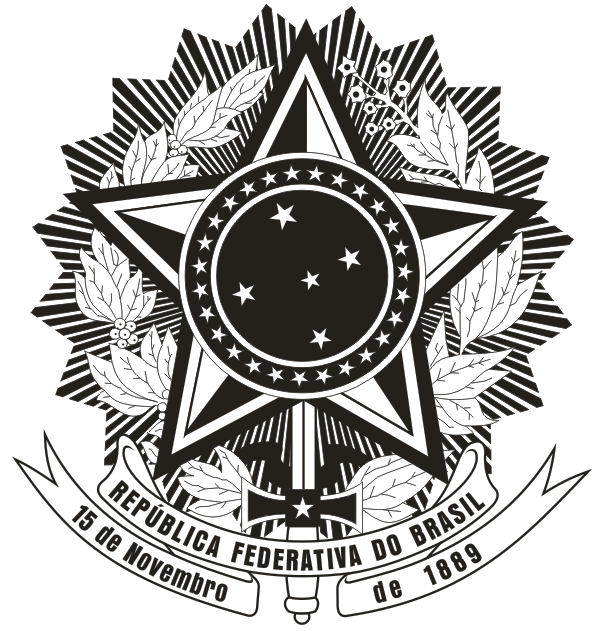 MINISTÉRIO DA EDUCAÇÃOUNIVERSIDADE FEDERAL DE SANTA CATARINACENTRO DE CIÊNCIAS DA SAÚDEPROGRAMA DE PÓS-GRADUAÇÃO EM NUTRIÇÃOANEXO 05 – AUTODECLARAÇÃO DE NEGRO (PRETO OU PARDO)Tendo realizado minha inscrição no processo seletivo para uma das vagas destinadas, nos termos da Lei 12.711/2012, Decreto Presidencial nº 7824/2012, Portaria Normativa nº 18/2012/MEC e Resolução Normativa 145/2020/CUN/UFSC,  a políticas de ações afirmativas étnico-raciais:(    ) Declaro para o fim específico de atender ao requisito inscrito no Processo Seletivo, que sou preto e possuo aspectos fenotípicos que me caracterizam como pertencente ao grupo racial negro.(    ) Declaro para o fim específico de atender ao requisito inscrito no Processo Seletivo, que sou pardo e possuo aspectos fenotípicos que me caracterizam como pertencente ao grupo racial negro.Declaro ainda que estou ciente de que detectada a falsidade desta autodeclaração sujeito-me às penas da lei, especialmente as consequências relacionadas ao art. 9º da Portaria 18/2012-MEC e ao edital deste processo seletivo.                                                                   Florianópolis, _______ de ____________________ de  2021Nome do Candidato(a):______________________________________________CPF: _________________________Assinatura:______________________________________________________PARECER DA COMISSÃO DE VALIDAÇÃO DE AUTODECLARAÇÃO DE CANDIDATOS(AS) NEGRO (PRETO OU PARDO)A Comissão após avaliação candidato(a):(     ) SIM. Valida essa autodeclaração.(     ) NÃO valida essa autodeclaração e NÃO habilita o(a) candidato(a) para a continuidade do processo seletivo pelas ações afirmativas.                                                                              Florianópolis, _______ de ____________________ de 2021.Assinatura da Presidência da Comissão :OBSERVAÇÕES: